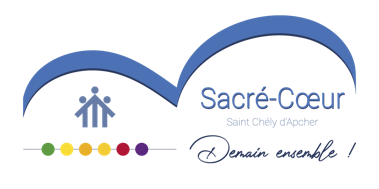 DIRECTEUR DELEGUE AUX FORMATIONS TECHNOLOGIQUES ET PROFESSIONNELLES (48)L’ensemble scolaire du SACRE CŒUR à Saint Chély d’Apcher (48) recherche un DDFPT pour la rentrée 2022 pour son Lycée de la gastronomie et des métiers de l’hôtellerie.Cet ensemble scolaire scolarise, 450 élèves au lycée Hôtelier, 230 élèves en collège, 60 élèves en Lycée Général, 150 élèves en Lycée Polyvalent Industriel.La communauté de travail est composée de 108 enseignants, 26 formateurs pour l’apprentissage et 35 personnels OGEC.Notre Lycée Hôtelier dispense des formations en cuisine, service commercialisation, hébergement, dessert de restaurant, accueil réception, sommellerie et management des unités opérationnelles en Hôtellerie-restauration. Dans les niveaux de formation, CAP, BAC PRO, BAC STHR, mise 0 niveau, BTS MHR, Mention Complémentaire et BACHELOR en initial et apprentissage.L’établissement va ouvrir un CFC à la rentréeLe DDFPT devra adhérer au projet Educatif de l’Ensemble Scolaire du SACRE CŒUR qui émane du projet éducatif DON BOSCO et participera à la mise en œuvre du projet d’établissement.Description des missions :En collaboration avec un autre DDFPT, le chef d’établissement et 3 adjoints de direction Mission 1Conseiller le chef d'établissement et ses adjoints pour les enseignements professionnels et technologiques dans une démarche contextualisée et une approche globale de l'ensemble scolaire Sacré Coeur.Points de déclinaison de cette mission :En matière d'évolution de l'offre de formation initiale (scolaire et apprentissage) et continue par une veille relative à l'évolution des besoins de la profession et des entreprises.En matière technique et technologique : expertise, force de proposition et participation aux choix et à l'implantation des investissements (PPI et année arrêtée en CA) matériels, immobilière, informations sur l'évolution des technologies et leur apport sur les enseignements.En matière d'hygiène et de sécurité : suivi et mise en œuvre du PMS et Document Unique, maintien en conformité des équipements pédagogiques et démarches préventives des risques professionnels dans une démarche de communication et information permanente au chef d'établissement.En matière de formation des enseignants et personnels de l'établissement : participation à la définition des besoins en vue de l'élaboration des plans formation vue en CSE.Mission 2Organiser les enseignements professionnels et technologiques, des examens et contrôle en cours de formation en lien étroit avec les adjoints et DDFPT LH en termes d'ingénierie (moyens techniques, gestion du temps et espace pédagogique, interférence des niveaux de formation…) et de ressources humaines. Points de déclinaison de cette mission :Évaluation des moyens d'enseignement nécessaires au regard des textes et des orientations de l'établissementÉlaboration et pilotage des projets visant à répartir les moyens humains, la complémentarité des actions entre niveaux de formation et des moyens horaires au sein des formations professionnelles et technologiques.Collaboration à l'élaboration des emplois du tempsGestion et coordination de l'utilisation des locaux à l'usage des formations professionnelles et technologiques en coordination avec les adjoints et DDFPT du LH (considérant tous les temps commercialisation et pédagogie classe)Gestion et organisation unique de l'utilisation des équipements dédiés aux enseignements professionnels et technologiques incluant la mise en place des procédures de maintenance.Gestion et organisation des examens et contrôle en cours de formationGestion de l'utilisation pédagogique et d'assistance au travail des technologies de l'information, de la communication et de la commercialisation dans le cadre des enseignements et du travail collaboratif. Mission 3Coordonner et animer les équipes pédagogiques d'enseignants professionnels. Le rôle de coordination et d'animation s'effectue dans le sens du projet d'établissement et éducatif sous l'autorité du chef d'établissement et en situation partagée avec les adjoints (scolaire, apprentissage, continue) en mettant en œuvre les orientations de l'établissement et en nourrissant la réflexion de l'équipe de direction.Il contribue au processus de décisions et stratégies d'information et de communication par l'analyse des pratiques professionnelles de l'organisation apprenante et du fonctionnement par un compte-rendu en équipe de direction de l'ensemble scolaire du Sacré Cœur.Il contribue à développer l'échange et le travail collectif, avec les adjoints, ses collègues DDFPT LH au sein des équipes de professeurs de spécialités professionnelles ou technologiques ainsi qu'entre les professeurs d'enseignement général et professionnel.Points de déclinaison de cette mission :Les activités et projets disciplinaires et pluridisciplinaires liés à l'ensemble scolaire Sacré CœurLa préparation et la réalisation des différents projets pédagogiques mis en œuvre dans le cadre des enseignements professionnels et technologiques ainsi que les progressions sur un cycle de formation et les ponts pédagogiques entre cycle de formation.D'assurer la valorisation et la mutualisation les bonnes pratiques, au sein de l'équipe enseignante professionnelle et en lien avec le directeur adjoint avec les enseignants des matières générales.De contribuer à l'accueil et à l'accompagnement des nouveaux enseignants.mission 4Identifier les repères économiques et financiers de l'établissement et du secteur d'activité pour optimiser et sécuriser la gestion de ce secteur en organisant le fonctionnement pédagogique, l'économat et les achats.Son action dans ce domaine, s'effectue sous la responsabilité chef d'établissement et les orientations du Conseil d'administration dans un calendrier financier et de plan prévisionnel d'investissement. Il contribue aussi à trouver des partenariats en matière de notre fonctionnement au quotidien et pour la collecte de la taxePoints de déclinaison de cette mission :Élaboration en collaboration et pilotage de gestion partagée du chef d'établissement et le Service comptable.Pilotage des procédures de contrôle des fonctionnements divers de ce secteur, les flux financiers en étroite collaboration avec le chef d'établissement et le service comptable.Évaluation des besoins en matière d'œuvre (base établie sous l'autorité du chef d'établissement) en lien avec l'équipe pédagogique pour les TP et actions diverses avec le suivi des commandes.Assurer la valorisation et la mutualisation des bonnes pratiques au sein de l'équipe pédagogique professionnelle pour optimiser les matières d'œuvre et coût de fonctionnement Elaboration d'une politique des achats, fournisseurs et prestataires de services en relation avec le chef d'établissement et ses collègues DDFPT et des services de l'établissement sur une mutualisation de certains achats avec une politique des stocks et la mise en place des différentes procédures de contrôleEtablir des diagnostics, bilans dans ce domaine pour élaborer des plans d'action au service de l'optimisation de la gestion par l'animation de la commission de gestion du secteur LH en partage avec les autres des DDFPT et services administratifs.Suivi et coordination des premiers équipements scolaires et en apprentissageParticipation à la coordination de la collecte de la taxe d'apprentissageIdentification d'opportunités en matière commerciale chez les fournisseurs où clientèle.Mission 5 Développer et entretenir les relations avec les partenaires extérieurs. Le DDFPT joue un rôle majeur dans le développement des relations avec les milieux professionnels en partage avec le chef d'établissement, et directeurs adjoints et les collègues DDFPT.Son action dans ce domaine doit contribuer au développement des partenariats, à la formation et l'insertion professionnelle des élèves via des liens et échanges avec les acteurs du monde professionnel, de la formation et de l'insertion.Cette mission s'exerce pour la totalité de nos secteurs de formation, initiale scolaire, apprentissage et continue.Sous la responsabilité du chef d'établissement, le DDFPT agit sur les 7 activités suivantes :Coordination de la politique des stages et des périodes de formation en milieu professionnel (initiale scolaire National international) et périodes en entreprise en relation avec les équipes pédagogiques et professeurs principaux et référents s’il y a lieuProspection de nouveaux partenariats avec les entreprises et les organisations professionnelles (pour tous nos secteurs de formation du LH)Identification d'opportunités en matière de coopération technologique ou autre pour notre fonctionnement et nos actions de formationOrganisation d'intervention de partenaires extérieurs pour la formation de nos apprenants et nos enseignantsParticipation au développement des échanges internationauxParticipation aux actions de communication et de la promotion externe et interne (forums des métiers, journées portes ouvertes, forum de recrutement…)